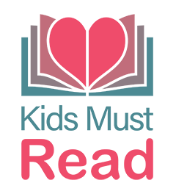 Mrs. Way’s Reading ClassWeek of 4-22-24Homework: Read for 15 minutes each night. Students can read on RAZ. Please let me know if you need their login info.Spelling: - Silent Letters – gn, kn, mb, tle, wr, gnExamples: knee, castle, wrong, limbReading: Story: - “Dinosaurs Travel” Skills: - Read poems, punctuate sentences correctly, edit writing